6th Grade Supply List Wyandot Middle School 21-22The following is a list of suggested supplies that your child will use throughout the year.  3 dozen or more sharpened pencils. Keep a few at home.Because of moving class to class, you’d be surprised how many pencils go missing!  More is better, and to get them on sale in summer is best!5- Pocket folders (poly kind recommended) (1 for ELA (with prongs); 1 for Social Studies (with prongs); 1 for Science; 1 for each exploratory/specials class)1- notebook for ELA1- 1” binder for math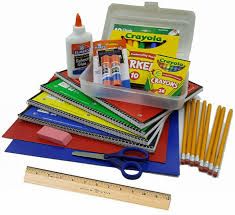 2 -notebooks for math1 zippered pencil pouch2 pens; any color5-highlighters (assorted colors)4 dry erase markers (any colors)1 pkg. colored pencils or crayons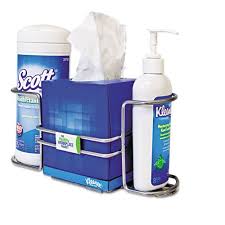 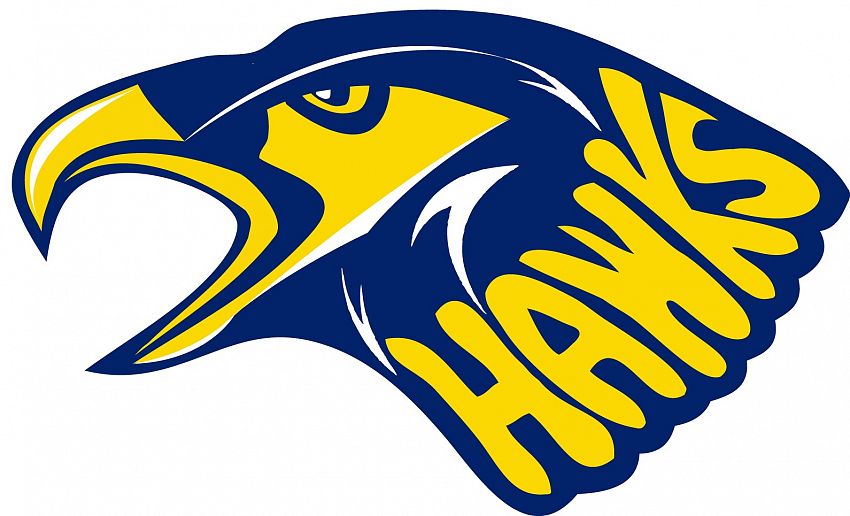 